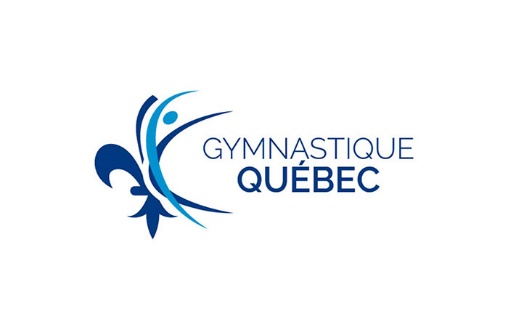 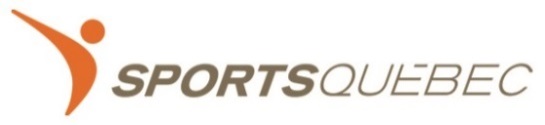 Formulaire de don  Don personnel	Genre :    Féminin	 Masculin	Langue :    Français	 AnglaisPrénom : 	 Nom : 	Adresse :	Ville : 		Province : 		Code postal : 	Téléphone : 		Courriel : 	Montant de la partie de l’adhésion non utilisée : 	     $	 Un reçu sera émis pour tout montant de 25$ et plus.En signant ci-dessous je confirme avoir lu les normes du programme ci-haut mentionnées et vouloir convertir la portion non utilisée des frais payés en don.Signature 		Date 	Nom du signataire en lettre moulées svp :	Faire parvenir à :	SPORTSQUÉBEC	4545, av. Pierre- de-Coubertin – Montréal (Qc) H1V 0B2	Téléphone: (514) 252-3114	Courriel : sports@sportsquebec.com	No d’enregistrement 121133987 RR 0001Don pour la mission de la fédérationInformation générale sur Fonds Sports QuébecTRANSFERT DE LA PORTION D’ADHÉSION NON UTILISÉE EN RAISON DE L’ANNULATION DE LA SAISON - DU COVID-19Le Fonds Sports-Québec administré par SPORTSQUÉBEC, afin d’appuyer le développement du sport fédéré au Canada. Conformément aux interprétations de la Loi de l’impôt sur le revenu sur les dons admissibles, cette contribution est faite sans condition et de plein gré; je confirme qu’aucun avantage ne me reviendra (en conséquence de mon don ou à une personne qui m’est liée) en tant que donateur. Je confirme de plus que cette contribution n’engage aucune obligation; elle ne réduira aucune obligation, directement ou indirectement, que je (ou parties reliées) pourrais avoir pour des frais de formation non admissibles, frais de programme, dépenses de voyage, ou autres dépenses similaires à l’organisation de sport récipiendaire, ou à toute organisation reliée ou affiliée. Je suis conscient que toute déclaration fausse ou trompeuse faites aux autorités fiscales engagera ma responsabilité légale et pénale.En lien avec la situation actuelle sur le COVID-19, le comité de philanthropie de SPORTSQUÉBEC a proposé, aux fédérations qui le souhaitaient, un projet pour pallier au manque de financement qu’elles éprouvent en raison de l’annulation de leur saison. Puisque plusieurs membres ont déjà fait leur paiement d’adhésion, nous avons suggéré que la partie non utilisée de leur adhésion puisse convertie en don avec le programme Fonds SportsQuébec. Les individus auront le choix d’être remboursés pour la portion non utilisée de la saison, de la reporter à l’année suivante ou de la faire parvenir, par l’entremise de leur club, à SportsQuébec pour être convertie en don. Un reçu d’impôt sera émis au payeur de l’adhésion, pour tout don de 25$ et plus.Par exemple, un athlète a payé 150$ pour participer à des activités sportives du 1er janvier au 30 juin 2020, mais le club a fermé ses portes le 16 mars (selon les recommandations gouvernementales). Dans ce cas, la portion utilisée correspond à 12 semaines sur un total de 27, soit 45%. La différence correspond donc à la portion non-utilisée, soit 55%. Le montant qui pourrait être considéré comme un don serait de 83$ (150$ * 55%).